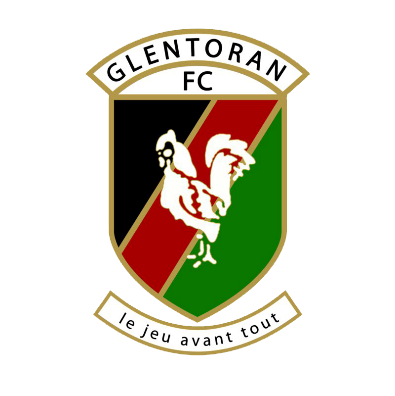 CONDITIONS OF USE:If the conditions of issue are not accepted, this ticket should be returned immediately.  Its use will be considered to constitute acceptance of the conditions.This ticket is issued subject to such rules and regulations as the club may make from time to time and the club reserves the right to alter the date of matches and the time of kick-off.This ticket admits the bearer to the games as per application form.  This ticket is not valid for home matches under the jurisdiction of the IFA Challenge Cup Committee and the County Antrim and District F.AAdherence to the Ground Rules is paramount and therefore for all first team matches this ticket MUST be handed to the gateman for inspection, otherwise the holder will be refused admission.No refund can be made in respect of unattended matches.The Club cannot accept any responsibility whatsoever for tickets lost or destroyed.  Any replacements will incur an administration charge of £5 per card.This Season ticket is not transferable.Glentoran Football Club is an equal opportunities club and will not tolerate any form of sectarianism, racially offensive behavior or chanting.  As part of our on-going commitment to the IFA’s “Football for All” campaign, “Kick It Out” and to equality, anyone caught making racist or sectarian comments will be removed from the ground and may be arrested, prosecuted and banned from the club.If you hear any abuse of this nature please report it to your nearest steward or call the helpline number 0800 169 9414.	For Office Use Only	For Office Use OnlyST ISSUEDDATEPAYMENTCash / Visa / OnlineSEASON TICKET APPLICATION FORM 2021-22For the 21/22 Season FIVE categories of Ticket are availableThe Season Ticket will entitle the holder to:         Admittance to all Danske Bank Premier League games played at the Oval         A ticket to any Danske Bank Premier League home fixture against Linfield FC.  Note:  This ticket must be collected prior to the game.Please note:  It does NOT entitle entry to the home games in the Irish Cup, League Cup or County Antrim Shield.Forms MUST be COMPLETED IN FULL before Season Ticket Issued.PLEASE SELECT TYPE OF TICKET and AREAPLEASE SELECT TYPE OF TICKET and AREAPLEASE SELECT TYPE OF TICKET and AREAPLEASE SELECT TYPE OF TICKET and AREAPLEASE SELECT TYPE OF TICKET and AREATypeTypePRICE APRICE BPRICE BPlease tick boxAreaPlease Tick BoxADULTADULT£110£160£160GRANDSTANDCONCESSIONCONCESSION£50£85£85LOWER DECKCONCESSION 80+CONCESSION 80+£45£80£80FAMILY STANDYOUTHYOUTH£50£80£80TERRACECHILDCHILD£5£10£10FAMILYFAMILY£120£175£175NAMEADDRESS (inc postcodeDOB (Conc / Child)TELEPHONE No:EMAIL: SIGNATURE:
   By ticking this box you agree to your email being stored by Glentoran Football Club for newsletter and communication purposes.    By ticking this box you agree to your email being stored by Glentoran Football Club for newsletter and communication purposes. 	For Office Use Only	For Office Use OnlyST ISSUEDDATEPAYMENTCash / Visa / Online